CỘNG HÒA XÃ HỘI CHỦ NGHĨA VIỆT NAM                                             Mẫu 01Độc lập - Tự do - Hạnh phúc     ---*********---                                                                                                                         ............, ngày…...... tháng......... năm 2020GIẤY ĐĂNG KÝ NHẬN CỔ TỨC            Kính gửi: CÔNG TY TÀI CHÍNH CỔ PHẦN ĐIỆN LỰCTôi là					Số CMTND/HC/ĐKKD:	 Cấp ngày:…./…./…….Tại:	Mã cổ đông				Địa chỉ liên lạc				Số điện thoại liên lạc				Tại thời điểm chốt danh sách nhận cổ tức năm …….. tôi sở hữu số cổ phần:………… ….Đề nghị nhận cổ tức năm …………………………………….…..                                                                                               Người đăng ký                                                                                          (Ký và ghi rõ họ tên)Đính kèm:	 01 Chứng minh nhân dân(CMTND)/Căn cước công dân (CCCD) bản sao công chứng;Bản gốc Giấy Chứng nhận sở hữu cổ phần( CNSHCP) / Giấy xác nhận sở hữu cổ phần (GXNSHCP).                 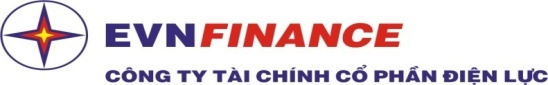 Mẫu 02THAY ĐỔI THÔNG TIN CỔ ĐÔNGKính gửi: CÔNG TY TÀI CHÍNH CỔ PHẦN ĐIỆN LỰCTên cổ đông: Ông/ Bà …………………………………………………………………......................Mã cổ đông: ……………………………………………………………………………….…………Số CMND/Hộ chiếu/ ĐKKD hiện tại:…………………………………………………………..........Địa chỉ liên hệ:…………………………………………………………………..................................Điện thoại:……………………………………………………………………………........................Email:…………………………………………...………………………………………………….....Tôi xin thay đổi một số thông tin đã đăng ký.Lý do:……………………………………………………………………………………………….... Nội dung thay đổi:Số tài khoản ngân hàng………………………tại Ngân hàng…………...………………Chi nhánh……………………………tỉnh:……………………………………………..Đề nghị Công ty tự động chuyển trả cổ tức hàng năm vào tài khoản nêu trên (phí chuyển khoản cổ đông chịu):								Ngày        tháng        năm 2020								NGƯỜI ĐỀ NGHỊ    (ký và ghi rõ họ tên)Đính kèm:	 02 Chứng minh nhân dân(CMTND)/Căn cước công dân (CCCD) bản sao công chứng;Bản gốc Giấy Chứng nhận sở hữu cổ phần( CNSHCP) / Giấy xác nhận sở hữu cổ phần (GXNSHCP).                                           CỘNG HOÀ XÃ HỘI CHỦ NGHĨA VIỆT NAM                Mẫu 03    				Độc lập – Tự do – Hạnh phúc…….***……                                                      ........ , ngày ...... tháng....... năm 2020GIẤY ỦY QUYỀN NHẬN CỔ TỨC     Tên tôi là: 					CMND số	do CA			cấp ngày	Mã số cổ đông:		Điện thoại:		Số cổ phần sở hữu:		cổ phần.Địa chỉ:					TỰ NGUYỆN ỦY QUYỀN cho Ông/Bà 			CMND số	do CA			cấp ngày	Địa chỉ thường trú: 					Địa chỉ liên hệ:					Điện thoại: 					Được thay mặt tôi nhận cổ tức năm…….Chúng tôi hoàn toàn chịu trách nhiệm trước pháp luật về các cam kết trên.      NGƯỜI ĐƯỢC ỦY QUYỀN                           NGƯỜI ỦY QUYỀNXÁC NHẬN CHỮ KÝ VÀ NỘI DUNG ỦY QUYỀN(*)(*): áp dụng đối với đơn vị nhận cổ tức cho cổ đông của đơn vị.Đơn vị:……………………………………                                                                                   Mẫu 5 Địa chỉ:……………………………………..DANH SÁCH CỔ ĐÔNG THAY ĐỔI THÔNG TIN Đơn vị: ………………………………………………Người đại diện liên hệ:……………………………….Điện thoại liên hệ:……………………………………. Ngày … tháng… năm 2020(*): áp dụng đối với đơn vị thay đổi thông tin cho cổ đông của đơn vị để nhận cổ tức bằng cổ phiếu và làm thủ tục lưu ký trên sàn chứng khoán.Thông tin cũ(Số CMND,Ngày cấp, nơi cấp, địa chỉ cũ)Thông tin mới(Số CMND,Ngày cấp, nơi cấp, địa chỉ mới)…………………………………………………………………………………………………………………………………………………………………………………………………………………………………………………….....................................……………………………………………………………………………………………………………………………………………………………………………………………………………………………………………………......................................Đơn vị:                                                                                     Địa chỉ:Đơn vị:                                                                                     Địa chỉ:Đơn vị:                                                                                     Địa chỉ:Đơn vị:                                                                                     Địa chỉ:Mẫu 04Mẫu 04Mẫu 04Mẫu 04Mẫu 04Đơn vị:                                                                                     Địa chỉ:Đơn vị:                                                                                     Địa chỉ:Đơn vị:                                                                                     Địa chỉ:Đơn vị:                                                                                     Địa chỉ:DANH SÁCH  ĐĂNG KÝ NHẬN CỔ TỨC EVNFINANCE NĂM 2017DANH SÁCH  ĐĂNG KÝ NHẬN CỔ TỨC EVNFINANCE NĂM 2017DANH SÁCH  ĐĂNG KÝ NHẬN CỔ TỨC EVNFINANCE NĂM 2017DANH SÁCH  ĐĂNG KÝ NHẬN CỔ TỨC EVNFINANCE NĂM 2017DANH SÁCH  ĐĂNG KÝ NHẬN CỔ TỨC EVNFINANCE NĂM 2017DANH SÁCH  ĐĂNG KÝ NHẬN CỔ TỨC EVNFINANCE NĂM 2017DANH SÁCH  ĐĂNG KÝ NHẬN CỔ TỨC EVNFINANCE NĂM 2017DANH SÁCH  ĐĂNG KÝ NHẬN CỔ TỨC EVNFINANCE NĂM 2017DANH SÁCH  ĐĂNG KÝ NHẬN CỔ TỨC EVNFINANCE NĂM 2017DANH SÁCH  ĐĂNG KÝ NHẬN CỔ TỨC EVNFINANCE NĂM 2017DANH SÁCH  ĐĂNG KÝ NHẬN CỔ TỨC EVNFINANCE NĂM 2017DANH SÁCH  ĐĂNG KÝ NHẬN CỔ TỨC EVNFINANCE NĂM 2017DANH SÁCH  ĐĂNG KÝ NHẬN CỔ TỨC EVNFINANCE NĂM 2017DANH SÁCH  ĐĂNG KÝ NHẬN CỔ TỨC EVNFINANCE NĂM 2017DANH SÁCH  ĐĂNG KÝ NHẬN CỔ TỨC EVNFINANCE NĂM 2017DANH SÁCH  ĐĂNG KÝ NHẬN CỔ TỨC EVNFINANCE NĂM 2017DANH SÁCH  ĐĂNG KÝ NHẬN CỔ TỨC EVNFINANCE NĂM 2017DANH SÁCH  ĐĂNG KÝ NHẬN CỔ TỨC EVNFINANCE NĂM 2017Đơn vị:....................................................................Đơn vị:....................................................................Đơn vị:....................................................................Đơn vị:....................................................................Người đại diện liên hệ:..........................................Người đại diện liên hệ:..........................................Người đại diện liên hệ:..........................................Người đại diện liên hệ:..........................................Điện thoại liên hệ:…………………….…………Điện thoại liên hệ:…………………….…………Điện thoại liên hệ:…………………….…………Điện thoại liên hệ:…………………….…………Ngày         tháng          năm 2020Ngày         tháng          năm 2020Ngày         tháng          năm 2020Ngày         tháng          năm 2020Ngày         tháng          năm 2020Ngày         tháng          năm 2020Ngày         tháng          năm 2020Ngày         tháng          năm 2020Ngày         tháng          năm 2020STTSTTMã cổ đôngMã cổ đôngHọ và TênCMTNDCMTNDSố cổ phần đến ngày 19/02/2020Ghi chú11F201100001F201100001Nguyễn Văn Thành111195565411119556541,000NGƯỜI LẬP BIỂU (*)NGƯỜI LẬP BIỂU (*)NGƯỜI LẬP BIỂU (*)NGƯỜI LẬP BIỂU (*)NGƯỜI ĐẠI DIỆN PHÁP LUẬTNGƯỜI ĐẠI DIỆN PHÁP LUẬTNGƯỜI ĐẠI DIỆN PHÁP LUẬT      (Ký, ghi rõ họ tên, số CMTND)      (Ký, ghi rõ họ tên, số CMTND)      (Ký, ghi rõ họ tên, số CMTND)      (Ký, ghi rõ họ tên, số CMTND)(Ký, đóng dấu, ghi rõ họ tên)(Ký, đóng dấu, ghi rõ họ tên)(Ký, đóng dấu, ghi rõ họ tên)TTThông tin cũThông tin cũThông tin cũThông tin mớiThông tin mớiThông tin mớiLý do thay đổi TTĐịa chỉSố điện thoạiTTTên cổ đôngSố CMT Ngày cấpTên cổ đôngSố CMTNgày cấpLý do thay đổi TTĐịa chỉSố điện thoại1Nguyễn Văn A12345678901/01/2001Nguyễn Văn A12345678901/01/2020Thay đổi ngày cấp2Nguyễn Văn A12345678901/01/2001Nguyễn Văn A98765432198701/01/2020Thay đổi số CMT3Nguyễn Văn A12345678901/01/2001Nguyễn Vân A12345678901/01/2001Điều chỉnh tên do sai sót            NGƯỜI LẬP BIỂU (*)           NGƯỜI LẬP BIỂU (*)NGƯỜI ĐẠI DIỆN PHÁP LUẬTNGƯỜI ĐẠI DIỆN PHÁP LUẬT               (Ký, ghi rõ họ tên)               (Ký, ghi rõ họ tên)(Ký, đóng dấu, ghi rõ họ tên)(Ký, đóng dấu, ghi rõ họ tên)